АКТИВНЫЙ 2013.  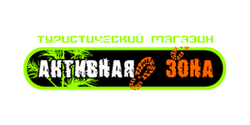 Название команды/клубаМаршрутСрокиВид походаКатегорийность (необязательный параметр)Количество участниковПоиск попутчиковКратко – Почему я хочу там побывать ?ФИО организатора, контактный телефон, e-mail.